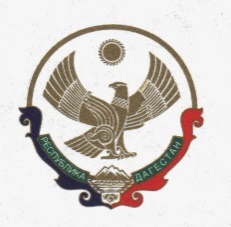 КОМИТЕТ ПО ЛЕСНОМУ ХОЗЯЙСТВУ РЕСПУБЛИКИ ДАГЕСТАН. Махачкала, ул. Гагарина, 51; e-mail: dagleshoz@e-dag.ru;            т. (8722)  62-69-42;  ф. (8722) 62-18-34    № _____                                                    			       «___»  ________ 2020 г.                                                     ПРИКАЗОб утверждении Порядка уведомления представителя нанимателя (работодателя) о фактах обращения в целях склонения государственного гражданского служащего Республики Дагестан, замещающего должность государственной гражданской службы Республики Дагестан в Комитете по лесному хозяйству Республики Дагестан к совершению коррупционных правонарушенийВ соответствии с частью 5 статьи 9 Федерального закона от 25 декабря 2008 г. N 273-ФЗ "О противодействии коррупции" (Собрание законодательства Российской Федерации, 2008, N 52, ст. 6228; 2011, N 48, ст. 6730; 2013, N 40, ст. 5031; 2014, N 52, ст. 7542; 2015, N 41, ст. 5639; N 45, ст. 6204; N 48, ст. 6720; 2017, N 15, ст. 2139; 2018, N 32, ст. 5100; N 45, ст. 6837; 2019, N 30, ст. 4153; N 51, ст. 7484; 27.04.2020, N 17, ст. 2721,) приказываю:1. Утвердить прилагаемый Порядок уведомления представителя нанимателя (работодателя) о фактах обращения в целях склонения государственного гражданского служащего Республики Дагестан, замещающего должность государственной гражданской службы Республики Дагестан в Комитете по лесному хозяйству Республики Дагестан к совершению коррупционных правонарушений (далее - Порядок).2.Признать утратившим силу приказ Агентства по лесному хозяйству Республики Дагестан от 23.05.2011 года № 106 «О порядке уведомления представителя нанимателя (работодателя) о фактах обращения в целях склонения государственного гражданского служащего Республики Дагестан в Агентстве по лесному хозяйству Республики Дагестан к совершению коррупционных правонарушений».3.Разместить настоящий приказ на официальном сайте Комитета по лесному хозяйству Республики Дагестан в информационно-телекоммуникационной сети «Интернет» (http://dagleshoz.e-dag.ru/).4. Начальнику отдела кадров и делопроизводства (Магомедов Г.М.) ознакомить государственных гражданских служащих Комитета по лесному хозяйству Республики Дагестан под роспись.5.Направить настоящий приказ на государственную регистрацию в Министерство юстиции Республики Дагестан в установленном законодательством порядке.6.Настоящий приказ вступает в силу в установленном законодательством порядке.        7.Контроль за исполнением настоящего приказа оставляю за собой.           Врио председателя                                               В.М.Абдулхамидов ПриложениеУтвержденприказом Комитета по лесному хозяйствуРеспублики Дагестанот «___» ________ 2020 г. №____Порядокуведомления представителя нанимателя (работодателя) о фактах обращения в целях склонения государственного гражданского служащего Республики Дагестан, замещающего должность государственной гражданской службы Республики Дагестан в Комитете по лесному хозяйству Республики Дагестан к совершению коррупционных правонарушений.1. Настоящий Порядок разработан во исполнение положений Федерального закона от 25 декабря 2008 г. N 273-ФЗ "О противодействии коррупции" (Собрание законодательства Российской Федерации, 2008, N 52, ст. 6228; 2011, N 48, ст. 6730; 2013, N 40, ст. 5031; 2014, N 52, ст. 7542; 2015, N 41, ст. 5639; N 45, ст. 6204; N 48, ст. 6720; 2017, N 15, ст. 2139; 2018, N 32, ст. 5100; N 45, ст. 6837; 2019, N 30, ст. 4153; N 51, ст. 7484; 27.04.2020, N 17, ст. 2721,) и устанавливает процедуры уведомления государственным гражданским служащим Республики Дагестан, замещающим должность государственной гражданской службы Республики Дагестан в Комитете по лесному хозяйству Республики Дагестан (далее - государственный служащий, Комитет соответственно) представителя нанимателя (работодателя) в лице председателя Комитета по лесному хозяйству Республики Дагестан (далее - представитель нанимателя) о фактах обращения к нему в целях склонения его к совершению коррупционных правонарушений, а также регистрации уведомлений и организации проверки содержащихся в них сведений.2. Уведомление представителя нанимателя о фактах обращения в целях склонения государственного служащего к совершению коррупционных правонарушений (далее - уведомление) осуществляется письменно в произвольной форме или по рекомендуемому образцу согласно приложению N 1 к настоящему Порядку путем передачи его ответственному за работу по профилактике коррупционных и иных правонарушений в Комитете (далее-ответственное лицо) или направления такого уведомления по почте.3. Государственный служащий обязан незамедлительно уведомить представителя нанимателя обо всех случаях обращения к нему каких-либо лиц в целях склонения его к совершению коррупционных правонарушений.В случае нахождения государственного служащего вне места прохождения службы (служебная командировка, отпуск, болезнь) он обязан уведомить представителя нанимателя о факте склонения его к совершению коррупционного правонарушения незамедлительно с момента прибытия к месту прохождения службы.4. Перечень сведений, подлежащих отражению в уведомлении, должен содержать:фамилию, имя, отчество, должность, место жительства и телефон лица, направившего уведомление;описание обстоятельств и условий, при которых стало известно о случаях обращения к государственному служащему в связи с исполнением им служебных обязанностей каких-либо лиц в целях склонения его к совершению коррупционных правонарушений (дата, место, время, другие обстоятельства и условия). Если уведомление направляется государственным служащим, указанным в пункте 10 настоящего Порядка, указываются фамилия, имя, отчество и должность государственного служащего, которого склоняют к совершению коррупционных правонарушений;подробные сведения о коррупционных правонарушениях, которые должен был бы совершить государственный служащий по просьбе обратившихся лиц;все известные сведения о физическом (юридическом) лице, склоняющем к коррупционному правонарушению;способ и обстоятельства склонения к коррупционному правонарушению, а также информацию об отказе (согласии) принять предложение лица о совершении коррупционного правонарушения.5. Уведомления подлежат обязательной регистрации в журнале регистрации уведомлений (далее - Журнал) по рекомендуемому образцу согласно приложению N 2 к настоящему Порядку, который должен быть прошит и пронумерован, а также заверен оттиском печати Комитета.Ведение Журнала в Комитете возлагается на ответственное лицо.6. Ответственное лицо принявший уведомление, помимо его регистрации в Журнале обязан выдать государственному служащему, направившему уведомление, под роспись талон-уведомление по рекомендуемому образцу согласно приложению N 3 к настоящему Порядку с указанием данных о лице, принявшем уведомление, дате и времени его принятия.Талон-уведомление состоит из двух частей: корешка талона-уведомления и талона-уведомления.После заполнения корешок талона-уведомления остается у ответственного лица, а талон-уведомление вручается государственному служащему, направившему уведомление.В случае если уведомление поступило по почте, талон-уведомление направляется государственному служащему, направившему уведомление, по почте заказным письмом.Отказ в регистрации уведомления, а также невыдача талона-уведомления не допускаются.7. Конфиденциальность полученных сведений обеспечивается ответственным лицом.8. Поступившее уведомление ответственным лицом в тот же день вместе со служебной запиской передает для рассмотрения представителю нанимателя. На основании принятого представителем нанимателя письменного решения ответственное лицо обеспечивает проверку сведений, содержащихся в уведомлении (далее - проверка сведений).Проверка сведений осуществляется путем проведения бесед с уведомителем и очевидцами произошедшего, а также направления уведомления в 10-дневный срок с даты его регистрации в органы Прокуратуры Российской Федерации и другие государственные органы. По решению представителя нанимателя уведомление может направляться как одновременно во все перечисленные государственные органы, так и в один из них.9. По результатам проведенной проверки сведений ответственным лицом готовится соответствующее мотивированное заключение, о котором докладывается представителю нанимателя.10. Государственный служащий, которому стало известно о факте обращения к иным государственным служащим в целях склонения их к совершению коррупционных правонарушений, вправе уведомить об этом представителя нанимателя с соблюдением процедуры, установленной настоящим Порядком.11. Государственная защита государственного служащего, уведомившего представителя нанимателя, органы Прокуратуры Российской Федерации или другие государственные органы о фактах обращения в целях склонения его к совершению коррупционного правонарушения, о фактах обращения к иным государственным служащим в связи с исполнением служебных обязанностей каких-либо лиц в целях склонения их к совершению коррупционных правонарушений, в связи с его участием в уголовном судопроизводстве в качестве потерпевшего или свидетеля обеспечивается в порядке и на условиях, установленных Федеральным законом от 20 августа 2004 г. N 119-ФЗ "О государственной защите потерпевших, свидетелей и иных участников уголовного судопроизводства" (Собрание законодательства Российской Федерации, 2004, N 34, ст. 3534; 2005, N 1, ст. 25; 2007, N 31, ст. 4011; 2011, N 1, ст. 16; 2013, N 51, ст. 6697; N 52, ст. 6997; 2015, N 10, ст. 1393; 2017, N 7, ст. 1026).12. Представителем нанимателя принимаются меры по защите государственного служащего, уведомившего представителя нанимателя, органы Прокуратуры Российской Федерации или другие государственные органы о фактах обращения в целях склонения его к совершению коррупционного правонарушения, о фактах обращения к иным государственным служащим в связи с исполнением служебных обязанностей каких-либо лиц в целях склонения их к совершению коррупционных правонарушений, в части обеспечения государственному служащему гарантий, предотвращающих его неправомерное увольнение, перевод на нижестоящую должность, лишение или снижение размера премии, перенос времени отпуска, привлечение к дисциплинарной ответственности в период рассмотрения представленного государственным служащим уведомления.В случае привлечения к дисциплинарной ответственности государственного служащего, указанного в абзаце первом настоящего пункта, обоснованность такого решения рассматривается на заседании Комиссии Комитета по лесному хозяйству Республики Дагестан по соблюдению требований к служебному поведению государственных гражданских служащих и урегулированию конфликта интересов, положение о которой утверждается приказом Комитета по лесному хозяйству Республики Дагестан.Приложение N 1к Порядку уведомления представителянанимателя (работодателя) о фактахобращения в целях склонения государственногогражданского служащего Республики Дагестан, замещающего должность государственной гражданской службы Республики Дагестанв Комитете по лесному хозяйствуРеспублики Дагестан к совершениюкоррупционных правонарушений(рекомендуемый образец)                                       ____________________________________                                           (Ф.И.О., должность представителя                                               нанимателя (работодателя))                                       ____________________________________                                        (наименование органа исполнительной                                              власти Республики Дагестан)                                    от ____________________________________                                        (Ф.И.О., должность государственного                                              гражданского служащего)                                       ____________________________________                                           (место жительства, телефон)УВЕДОМЛЕНИЕо фактах обращения в целях склонения государственного гражданскогослужащего Республики Дагестан, замещающего должность государственной гражданской службы Республики Дагестан в Комитете по лесному хозяйствуРеспублики Дагестан к совершению коррупционных правонарушений    Сообщаю, что:1._______________________________________________________________________________________________________________________________________________________________________________________________________________________________________________________________________ (описание обстоятельств, при которых стало известно о случаях обращения кгосударственному гражданскому служащему в связи с исполнением им служебных обязанностей каких-либо лиц в целях склонения его к совершению   коррупционных правонарушений, в том числе дата, место, время, другие                         обстоятельства и условия)2._______________________________________________________________________________________________________________________________________________________________________________________________________________________________________________________________________    (подробные сведения о коррупционных правонарушениях, которые должен               был бы совершить государственный гражданский                   служащий по просьбе обратившихся лиц)3._______________________________________________________________________________________________________________________________________________________________________________________________________________________________________________________________________         (все известные сведения о физическом (юридическом) лице,                склоняющем к коррупционному правонарушению)4._______________________________________________________________________________________________________________________________________________________________________________________________________________________________________________________________________    (способ и обстоятельства склонения к коррупционному правонарушению  (подкуп, угроза, обман и т.д.), а также информация об отказе (согласии)   принять предложение лица о совершении коррупционного правонарушения)                                        ___________________________________                                        (дата, подпись, инициалы и фамилия)Приложение N 2к Порядку уведомления представителянанимателя (работодателя) о фактахобращения в целях склонения государственногогражданского служащего Республики Дагестан, замещающего должность государственной гражданской службы Республики Дагестанв Комитете по лесному хозяйствуРеспублики Дагестан к совершениюкоррупционных правонарушений(рекомендуемый образец)ЖУРНАЛРегистрации уведомлений о фактах обращения в целях склонения государственного гражданского служащего Республики Дагестан, замещающего должность государственной гражданской службыРеспублики Дагестан в Комитете по лесному хозяйству Республики Дагестан к совершению коррупционных правонарушенийПриложение N 3к Порядку уведомления представителянанимателя (работодателя) о фактахобращения в целях склонения государственногогражданского служащего Республики Дагестан, замещающего должность государственной гражданской службы Республики Дагестанв Комитете по лесному хозяйствуРеспублики Дагестан к совершениюкоррупционных правонарушений(рекомендуемый образец)N п/пНомер, дата талона-уведомленияСведения о государственном гражданском служащем, направившем уведомлениеСведения о государственном гражданском служащем, направившем уведомлениеСведения о государственном гражданском служащем, направившем уведомлениеСведения о государственном гражданском служащем, направившем уведомлениеКраткое содержание уведомленияФ.И.О. лица, принявшего уведомлениеN п/пНомер, дата талона-уведомленияФ.И.О.документ, удостоверяющий личностьдолжностьконтактный номер телефонаКраткое содержание уведомленияФ.И.О. лица, принявшего уведомлениеКОРЕШОК ТАЛОНА-УВЕДОМЛЕНИЯN _______Уведомление принято от _____________________________________________(должность, Ф.И.О. гражданского служащего)Краткое содержание уведомления__________________________________________________________________ТАЛОН-УВЕДОМЛЕНИЕN ________Уведомление принято от ____________________________________________(должность, Ф.И.О. гражданского служащего)Краткое содержание уведомления__________________________________________________________________Уведомление принято: ___________________________________________________(должность, Ф.И.О., подпись лица, принявшего уведомление)(номер регистрации уведомления по журналу)"__" ________ 20__ г.(подпись лица, получившего талон-уведомление)Уведомление принято: ___________________________________________________(должность, Ф.И.О., подпись лица, принявшего уведомление)(номер регистрации уведомления по журналу)"__" ________ 20__ г.(подпись лица, получившего талон-уведомление)